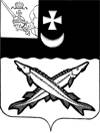 УПРАВЛЕНИЕ ИМУЩЕСТВЕННЫХ ОТНОШЕНИЙ  БЕЛОЗЕРСКОГО МУНИЦИПАЛЬНОГО РАЙОНА ВОЛОГОДСКОЙ ОБЛАСТИР А С П О Р Я Ж Е Н И Еот 15.12.2016 № 651Об утверждении Перечнядолжностей В соответствии с Федеральным законом от 27.07.2010 № 210-ФЗ «Об организации предоставления государственных и муниципальных услуг», распоряжением Управления имущественных отношений района от 09.12.2016 №630 «Об утверждении Административного регламента предоставления муниципальной услуги по выдаче выписки из реестра муниципального имущества», 1. Утвердить Перечень должностей муниципальных служащих Управления имущественных отношений Белозерского муниципального района, на которых возлагается ответственность за информирование по предоставлению муниципальной услуги по выдаче выписок из реестра муниципального имущества (приложение №1).2. Утвердить Перечень должностей муниципальных служащих в Управлении имущественных отношений Белозерского муниципального района, на которых возлагается ответственность за предоставление муниципальной услуги по выдаче выписок из реестра муниципального имущества (приложение 2).  		3. Настоящее распоряжение подлежит размещению на официальном сайте Белозерского муниципального района в информационно-телекоммуникационной сети «Интернет».                      Начальник Управления                         О.В. ДаниловаПриложение №1                                               к распоряжению Управления имущественных   отношений Белозерского муниципального районаот 15.12.2016 № 651Переченьдолжностей муниципальных служащих Управления имущественных отношений Белозерского муниципального района, на которые возлагается ответственность за информирование по предоставлению муниципальной услуги по выдаче выписок из реестра муниципального имущества1. Консультант Управления имущественных отношений района по имущественным вопросам;2. Главный специалист Управления имущественных отношений района по имущественным вопросам.Приложение №2                                              к распоряжению Управления имущественных   отношений Белозерского муниципального районаот 15.12.2016 № 651Переченьдолжностей муниципальных служащих в Управлении имущественных отношений Белозерского муниципального района,на которых возлагается ответственность за предоставление муниципальной услуги по выдаче выписок из реестра муниципального имущества1. Начальник Управления имущественных отношений района2. Консультант Управления имущественных отношений района (по имущественным вопросам);3. Главный специалист Управления имущественных отношений района (по имущественным вопросам).